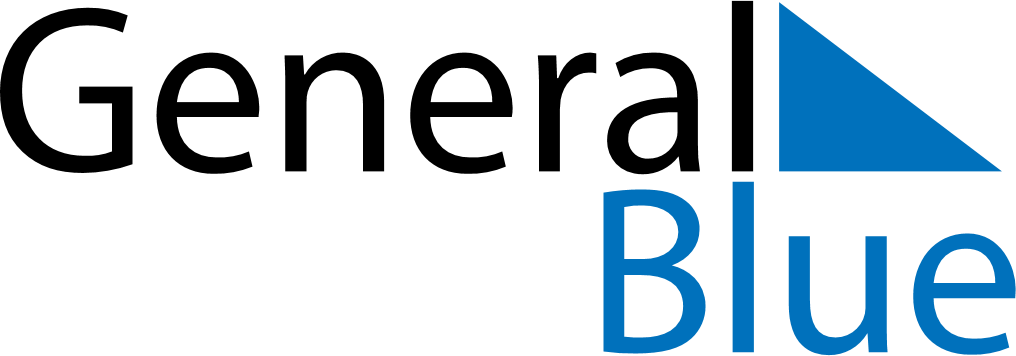 Weekly CalendarApril 3, 2022 - April 9, 2022Weekly CalendarApril 3, 2022 - April 9, 2022Weekly CalendarApril 3, 2022 - April 9, 2022Weekly CalendarApril 3, 2022 - April 9, 2022Weekly CalendarApril 3, 2022 - April 9, 2022Weekly CalendarApril 3, 2022 - April 9, 2022SUNDAYApr 03MONDAYApr 04TUESDAYApr 05WEDNESDAYApr 06THURSDAYApr 07FRIDAYApr 08SATURDAYApr 09